VENDOR APPLICATION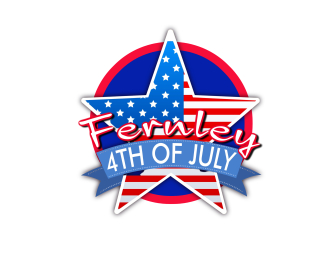 Fernley 4th of July Committee, Inc2024 Theme “All for Our Country”PO Box 1776Fernley, NV 89408https://www.fernley-4th-of-july.com/Committee Chair - Jen Dastrup 831-234-3542 jensvendors@aol.com Fees: For profit - $125; Non-profit - $50Standard booth size: 12’ X 12’ (NOTE: There is no space available outside of your area unless specified in advance.)	Premium spaces with electricity available: $20 plus booth fee (Available on a first come, first served basis)110v 15 amp outlet: $20 per outlet (Limited availability)Deadline: June 30th, 2024 5:00 PMCompany or Organization: __________________________________________________________________Contact person: ___________________________________________________________________________Mailing address: __________________________________________________________________________Phone: ____________________________ Email address: _________________________________________All businesses must have required licenses for their respective operation. The City of Fernley requires permits and will be checking all applications. Food Vendors MUST include a copy of their license from the Nevada State Health Department; use no glass bottles or containers; must have hand/utensil washing stations as directed by the Health Department, to be inspected the day of the event by the State Health Inspector.City of Fernley Business License Number: ______________________________________________________State of Nevada Business License Number: _____________________________________________________Health Permit Number*: ____________________________________________________________________*Health Permit is required for ALL food and drinks, even free or by donation only; unless served in sealed containers, i.e. bottled water, soda cansTax ID # or Non-Profit Exemption: _____________________________________________________________Description of products/services (Use additional pages if necessary; no selling alcohol, weaponry or incendiary devices): ________________________________________________________________________________________________________________________________________________________________________________Are you bringing a trailer? YES ___ NO ___ If yes, trailer size ________ (Sold by vendor space size; 30’ trailer = 3 spaces)Do you require electricity? YES ___ NO ___ Number of 110v 15 amp outlets _____Will you be bringing a generator? YES ___ NO ___ Is it quiet or loud? QUIET___ LOUD___ (Quiet generators preferred; those with louder generators will be positioned in an outer booth to reduce noise in the venue.)BOOTH REQUIREMENTSBooths must be set up by 10 AM on July 4th, 2024Check in begins at 6:30 AM at the Vendor Check-in BoothVendors may begin setting up between 2 PM - 7PM on July 3rdSecurity will not be provided overnightApplicants will not leave booth unattended or unsupervisedApplicants are responsible for booth safety and cleanlinessBooth fee is non-refundableIf an applicant fails to occupy the assigned space by the agreed upon time, the applicant will forfeit all right to booth space and all payments receivedMust remain open until 6 PM - you may stay open until midnight but must extinguish exterior lighting during the fireworks showI request the following booth:Standard booth fee $_____ X number of booths _____ + Electricity $_____ = Total FeeTotal fee enclosed $_______I agree to the above conditions and have enclosed payment. In consideration of this application, the undersigned (if the undersigned is a group, the designated representative) participating in the 2024 Fernley 4th of July activities, hereby releases and forever discharges, and hereby agrees to indemnify and hold harmless the Fernley 4th of July Committee, the CIty of Fernley, the County of Lyon and directors, members, agents, servants and employees of and from any and all loss, claim loss, liability of damage arising out of any personal injury or property damage occurring to the applicant (or any individual of which applicant is representing and any personal directly or indirectly related to the applicant), while participating in the Fernley 4th of July activities. The applicant assumes all risks incurred. The undersigned represents the person of which the applicant is comprised._______________________________________________		___________________________________Company/Organization Representative Signature  			Date 						_______________________________________________		___________________________________Additional Company/Organization Representative Signature  	Date 		Application not valid until signed by a committee member and all documentation and fees are receivedFor Committee use only_______________________________________________		___________________________________Committee Representative Signature  				Date 						Total fees received: $_________ 	Check # ___________   Credit Card Confirmation # _________Space # ______OTHER NOTES: 